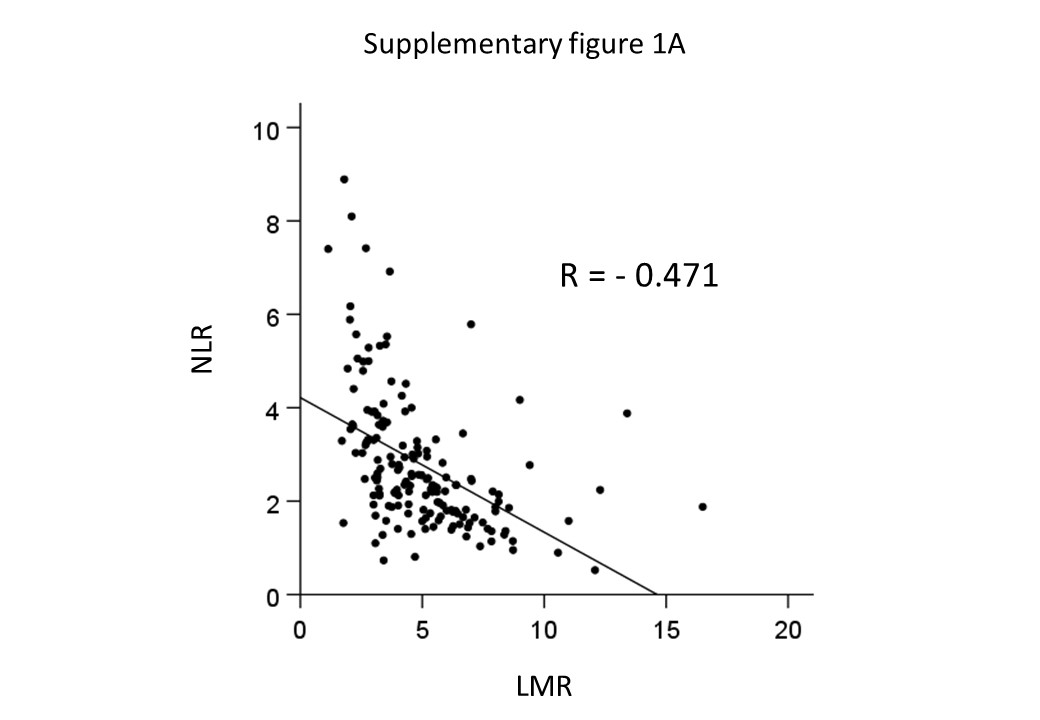 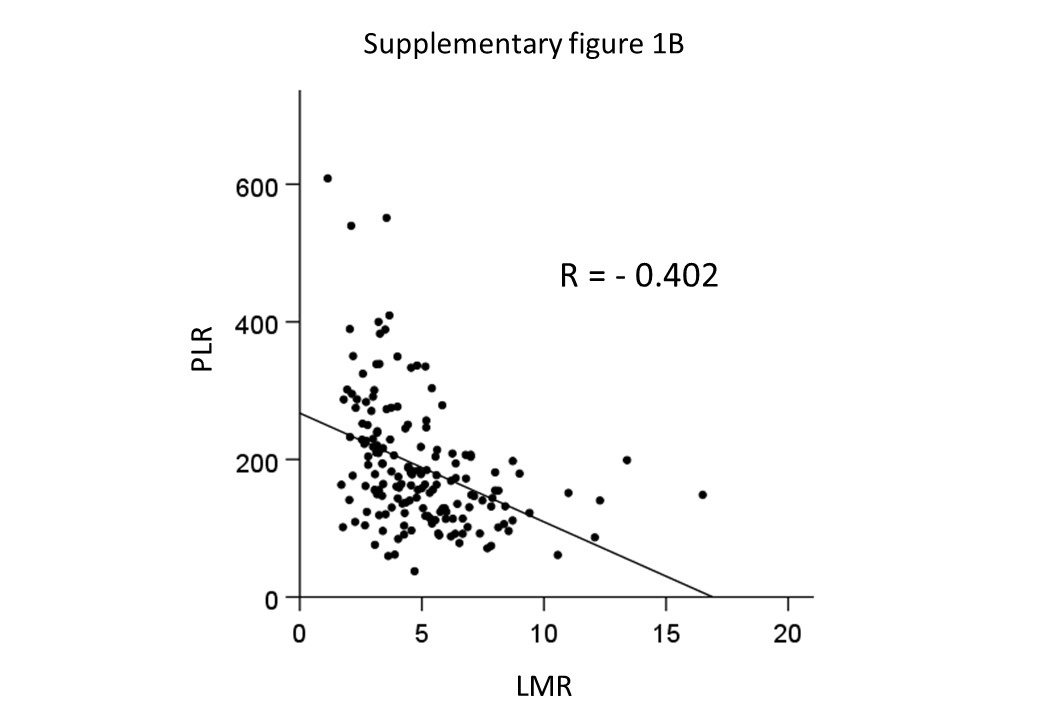 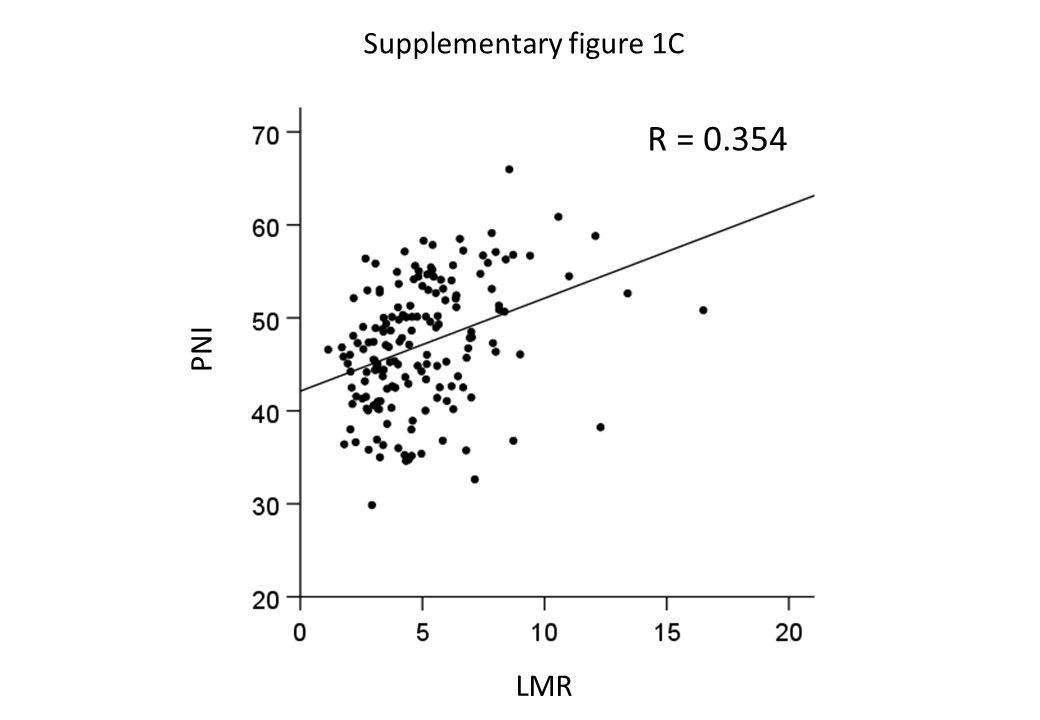 Supplementary figure 1: (A) Correlation between LMR and NLR, (B) LMR and PLR, (C) LMR and PNI.Supplementary table 1. Univariate and multivariate analysis in 165 patients with resected pancreatic head carcinoma (NLR).Supplementary table 1. Univariate and multivariate analysis in 165 patients with resected pancreatic head carcinoma (NLR).Supplementary table 1. Univariate and multivariate analysis in 165 patients with resected pancreatic head carcinoma (NLR).Supplementary table 1. Univariate and multivariate analysis in 165 patients with resected pancreatic head carcinoma (NLR).Supplementary table 1. Univariate and multivariate analysis in 165 patients with resected pancreatic head carcinoma (NLR).Supplementary table 1. Univariate and multivariate analysis in 165 patients with resected pancreatic head carcinoma (NLR).Supplementary table 1. Univariate and multivariate analysis in 165 patients with resected pancreatic head carcinoma (NLR).Supplementary table 1. Univariate and multivariate analysis in 165 patients with resected pancreatic head carcinoma (NLR).No. of patientsSurvival (%)Survival (%)pMultivariateMultivariateVariableVariableNo. of patients1-year2-year(Log-rank test)Hazard ratio (95% CI)pNLRNLR0.046 0.020< 3.211766.139.81.00≥ 3.24851.532.31.64 (1.08-2.49)CEA (ng/dl)CEA (ng/dl)0.120 ≤ 5.012158.634.3> 5.04071.143.3CA19-9 (U/ml)CA19-9 (U/ml)0.057 < 374074.746.1≥ 3712056.732.7Portal vein resectionPortal vein resection<0.001None6180.456.7Resected10451.326.0Size (cm)Size (cm)0.069 ≤ 2.01994.463.8> 2.014657.633.9Lymphatic invasionLymphatic invasion0.0010.015Absent1492.392.31.00Present15159.131.93.23 (1.25-8.32)Venous invasionVenous invasion<0.0010.011Absent6976.154.61.00Present9651.0 23.31.78 (1.14-2.79)Perineural invasionPerineural invasion0.001Absent14100.090.0Present15158.432.9Anterior serosal infiltrationAnterior serosal infiltration0.003Absent8570.745.1Present8052.028.3Retroperitoneal invasionRetroperitoneal invasion<0.001Absent5278.461.3Present11354.626.5Bile duct invasionBile duct invasion0.135Absent6068.644.7Present10558.233.2Duodenal invasionDuodenal invasion0.428Absent8063.542.6Present8560.432.2Plexus invasionPlexus invasion<0.001Absent10470.447.5Present6148.420.5PV/SMV invasionPV/SMV invasion<0.001Absent10672.245.6Present5944.323.2Lymph node metastasisLymph node metastasis0.002 Absent5472.553.9Present11156.829.4Surgical marginSurgical margin<0.001<0.001Negative13073.5 45.51.00Positive3519.57.83.01 (1.90-4.77)Expressed as N (%) or median (range), NLR: neutrophil-to-lymphocyte ratio, PV: portal vein, SMV: superior mesenteric veinExpressed as N (%) or median (range), NLR: neutrophil-to-lymphocyte ratio, PV: portal vein, SMV: superior mesenteric veinExpressed as N (%) or median (range), NLR: neutrophil-to-lymphocyte ratio, PV: portal vein, SMV: superior mesenteric veinExpressed as N (%) or median (range), NLR: neutrophil-to-lymphocyte ratio, PV: portal vein, SMV: superior mesenteric veinExpressed as N (%) or median (range), NLR: neutrophil-to-lymphocyte ratio, PV: portal vein, SMV: superior mesenteric veinExpressed as N (%) or median (range), NLR: neutrophil-to-lymphocyte ratio, PV: portal vein, SMV: superior mesenteric veinExpressed as N (%) or median (range), NLR: neutrophil-to-lymphocyte ratio, PV: portal vein, SMV: superior mesenteric veinExpressed as N (%) or median (range), NLR: neutrophil-to-lymphocyte ratio, PV: portal vein, SMV: superior mesenteric veinSupplementary table 2. Univariate and multivariate analysis in 165 patients with resected pancreatic head carcinoma (PLR).Supplementary table 2. Univariate and multivariate analysis in 165 patients with resected pancreatic head carcinoma (PLR).Supplementary table 2. Univariate and multivariate analysis in 165 patients with resected pancreatic head carcinoma (PLR).Supplementary table 2. Univariate and multivariate analysis in 165 patients with resected pancreatic head carcinoma (PLR).Supplementary table 2. Univariate and multivariate analysis in 165 patients with resected pancreatic head carcinoma (PLR).Supplementary table 2. Univariate and multivariate analysis in 165 patients with resected pancreatic head carcinoma (PLR).Supplementary table 2. Univariate and multivariate analysis in 165 patients with resected pancreatic head carcinoma (PLR).Supplementary table 2. Univariate and multivariate analysis in 165 patients with resected pancreatic head carcinoma (PLR).No. of patientsSurvival (%)Survival (%)pMultivariateMultivariateVariableVariableNo. of patients1-year2-year(Log-rank test)Hazard ratio (95% CI)pPLRPLR0.014 <0.001< 25013265.139.11.00≥ 2503349.030.82.33 (1.48-3.66)CEA (ng/dl)CEA (ng/dl)0.120 ≤ 5.012158.634.3> 5.04071.143.3CA19-9 (U/ml)CA19-9 (U/ml)0.057 < 374074.746.1≥ 3712056.732.7Portal vein resectionPortal vein resection<0.001None6180.456.7Resected10451.326.0Size (cm)Size (cm)0.069 ≤ 2.01994.463.8> 2.014657.633.9Lymphatic invasionLymphatic invasion0.0010.019Absent1492.392.31.00Present15159.131.93.08 (1.21-7.85)Venous invasionVenous invasion<0.0010.008Absent6976.154.61.00Present9651.0 23.31.82 (1.17-2.84)Perineural invasionPerineural invasion0.001Absent14100.090.0Present15158.432.9Anterior serosal infiltrationAnterior serosal infiltration0.003Absent8570.745.1Present8052.028.3Retroperitoneal invasionRetroperitoneal invasion<0.001Absent5278.461.3Present11354.626.5Bile duct invasionBile duct invasion0.135Absent6068.644.7Present10558.233.2Duodenal invasionDuodenal invasion0.428Absent8063.542.6Present8560.432.2Plexus invasionPlexus invasion<0.001Absent10470.447.5Present6148.420.5PV/SMV invasionPV/SMV invasion<0.001Absent10672.245.6Present5944.323.2Lymph node metastasisLymph node metastasis0.002 Absent5472.553.9Present11156.829.4Surgical marginSurgical margin<0.001<0.001Negative13073.5 45.51.00Positive3519.57.83.53 (2.21-5.64)Expressed as N (%) or median (range), PLR: platelet-to-lymphocyte ratio, PV: portal vein, SMV: superior mesenteric veinExpressed as N (%) or median (range), PLR: platelet-to-lymphocyte ratio, PV: portal vein, SMV: superior mesenteric veinExpressed as N (%) or median (range), PLR: platelet-to-lymphocyte ratio, PV: portal vein, SMV: superior mesenteric veinExpressed as N (%) or median (range), PLR: platelet-to-lymphocyte ratio, PV: portal vein, SMV: superior mesenteric veinExpressed as N (%) or median (range), PLR: platelet-to-lymphocyte ratio, PV: portal vein, SMV: superior mesenteric veinExpressed as N (%) or median (range), PLR: platelet-to-lymphocyte ratio, PV: portal vein, SMV: superior mesenteric veinExpressed as N (%) or median (range), PLR: platelet-to-lymphocyte ratio, PV: portal vein, SMV: superior mesenteric veinExpressed as N (%) or median (range), PLR: platelet-to-lymphocyte ratio, PV: portal vein, SMV: superior mesenteric veinSupplementary table 3. Univariate and multivariate analysis in 165 patients with resected pancreatic head carcinoma (PNI).Supplementary table 3. Univariate and multivariate analysis in 165 patients with resected pancreatic head carcinoma (PNI).Supplementary table 3. Univariate and multivariate analysis in 165 patients with resected pancreatic head carcinoma (PNI).Supplementary table 3. Univariate and multivariate analysis in 165 patients with resected pancreatic head carcinoma (PNI).Supplementary table 3. Univariate and multivariate analysis in 165 patients with resected pancreatic head carcinoma (PNI).Supplementary table 3. Univariate and multivariate analysis in 165 patients with resected pancreatic head carcinoma (PNI).Supplementary table 3. Univariate and multivariate analysis in 165 patients with resected pancreatic head carcinoma (PNI).Supplementary table 3. Univariate and multivariate analysis in 165 patients with resected pancreatic head carcinoma (PNI).No. of patientsSurvival (%)Survival (%)pMultivariateMultivariateVariableVariableNo. of patients1-year2-year(Log-rank test)Hazard ratio (95% CI)pPNIPNI0.008 0.047< 381848.58.31.80 (1.01-3.22)≥ 3814763.740.81.00CEA (ng/dl)CEA (ng/dl)0.120 ≤ 5.012158.634.3> 5.04071.143.3CA19-9 (U/ml)CA19-9 (U/ml)0.057 < 374074.746.1≥ 3712056.732.7Portal vein resectionPortal vein resection<0.001None6180.456.7Resected10451.326.0Size (cm)Size (cm)0.069 ≤ 2.01994.463.8> 2.014657.633.9Lymphatic invasionLymphatic invasion0.0010.024Absent1492.392.31.00Present15159.131.92.94 (1.15-7.49)Venous invasionVenous invasion<0.0010.019Absent6976.154.61.00Present9651.0 23.31.73 (1.10-2.72)Perineural invasionPerineural invasion0.001Absent14100.090.0Present15158.432.9Anterior serosal infiltrationAnterior serosal infiltration0.003Absent8570.745.1Present8052.028.3Retroperitoneal invasionRetroperitoneal invasion<0.001Absent5278.461.3Present11354.626.5Bile duct invasionBile duct invasion0.135Absent6068.644.7Present10558.233.2Duodenal invasionDuodenal invasion0.428Absent8063.542.6Present8560.432.2Plexus invasionPlexus invasion<0.001Absent10470.447.5Present6148.420.5PV/SMV invasionPV/SMV invasion<0.001Absent10672.245.6Present5944.323.2Lymph node metastasisLymph node metastasis0.002 Absent5472.553.9Present11156.829.4Surgical marginSurgical margin<0.001<0.001Negative13073.5 45.51.00Positive3519.57.82.98 (1.89-4.71)Expressed as N (%) or median (range), PNI: prognostic nutritional index, PV: portal vein, SMV: superior mesenteric veinExpressed as N (%) or median (range), PNI: prognostic nutritional index, PV: portal vein, SMV: superior mesenteric veinExpressed as N (%) or median (range), PNI: prognostic nutritional index, PV: portal vein, SMV: superior mesenteric veinExpressed as N (%) or median (range), PNI: prognostic nutritional index, PV: portal vein, SMV: superior mesenteric veinExpressed as N (%) or median (range), PNI: prognostic nutritional index, PV: portal vein, SMV: superior mesenteric veinExpressed as N (%) or median (range), PNI: prognostic nutritional index, PV: portal vein, SMV: superior mesenteric veinExpressed as N (%) or median (range), PNI: prognostic nutritional index, PV: portal vein, SMV: superior mesenteric veinExpressed as N (%) or median (range), PNI: prognostic nutritional index, PV: portal vein, SMV: superior mesenteric vein